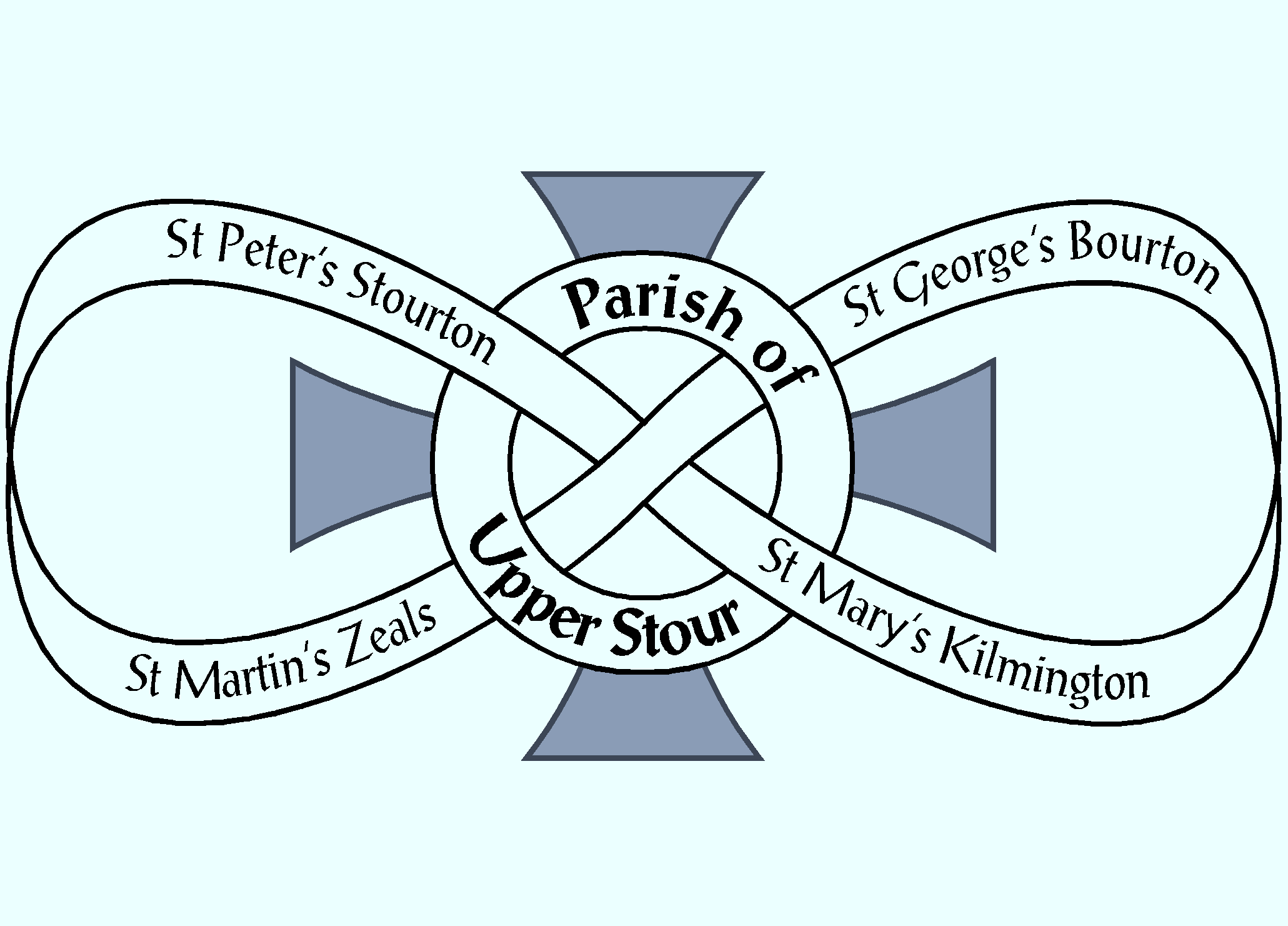            Yew tree  wood available now in St.Martin’s churchyard   Recently felled and now in log pieces 1.5m > 2.1m longand some ‘slices’.   First come, first served… please contact ChurchWarden Miss Sue Evans  01747 840600Donations please, to help with St.Martin’s LCC, Zeals  maintenance costs of the church and churchyardby Cheque, BACS or cash